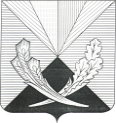 Контрольно-счетная палата муниципального района Челно-Вершинский446840, Самарская область, Челно-Вершинскийрайон,с. Челно-Вершины, ул.Почтовая ,3,тел. 2-12-53,  e-mail: kontrol.ver@mail.ruЗаключениеконтрольно-счетной палаты муниципального района Челно-Вершинский по результатам экспертизы проекта решения «О бюджете сельского поселения Новое Аделяково муниципального района Челно-Вершинский Самарской области на 2021 год и плановый период 2022и 2023 годов».с. Челно-Вершины                                                                                             26.11.2020 годаВ соответствии с требованиями статьи 157 Бюджетного кодекса Российской Федерации,  п.1.2 Соглашения «О передаче полномочий по осуществлению внешнего муниципального финансового контроля», утвержденного решением Собрания представителей сельского поселения от 16.02.2015 г № 109, статьи 8 Положения о контрольно-счетной палате муниципального района Челно-Вершинский, утвержденного решением Собрания представителей муниципального района Челно-Вершинский от 20.03.2012г. № 106,  на основании   Плана работы контрольно- счетной палаты на 2020 год, утвержденного приказом  № 1 от 25.12.2019 г., проведена экспертиза проекта решения Собрания представителей сельского поселения Новое Аделяково «О бюджете сельского поселения Новое Аделяково муниципального района Челно-Вершинский»  на 2021 год и на плановый период 2022 и 2023 годов» (далее также – проект решения о бюджете, проект бюджета).Проект бюджета внесен Администрацией сельского поселения   на рассмотрение в Собрание представителей сельского поселения Новое Аделяково13.11.2020 года, для подготовки заключения  с соблюдением сроков,  установленных статьей 185 Бюджетного кодекса РФ и статьей 6 Положения о бюджетном устройстве и бюджетном процессе в сельском поселении  Новое Аделяково (далее – Положение о бюджетном процессе).Документы и материалы, представляемые одновременно с проектом бюджета, соответствуют ст.184.2 БК РФ. Цель экспертизы:Представить в Собрание представителей сельского поселения заключение о возможности (невозможности) принятия внесенного проекта решения о бюджете, выявить недостатки внесенного проекта решения о бюджете и предложить варианты их устранения.Задачи экспертизы:1.Оценка соответствия структуры проекта решения о бюджете требованиям бюджетного законодательства Российской Федерации;2.Оценка достоверности, законности и полноты отражения доходов в доходной части бюджета. 3.Сравнительный анализ плановых показателей доходов бюджета сельского поселения в проекте на 2021 год в сравнении с ожидаемыми показателями за 2020 год;4.Оценка достоверности и законности формирования расходов    в расходной части бюджета;5. Экспертиза текстовой части проекта решения о бюджете на соответствие нормам бюджетного законодательства РФ.6.Анализ правильности заполнения выписки из реестра расходных обязательств сельского поселения.7.Оценка правильности применения бюджетной классификации РФ при составлении проекта решения о бюджете.8.Оценка непротиворечивости содержания отдельных фрагментов текста проекта решения о бюджете, а также приложений к нему, табличной части проекта решения о бюджете.9.Оценка сбалансированности бюджета, анализ источников финансирования дефицита бюджета.При подготовке заключения контрольно- счетной палатой проанализированы законодательные и нормативные акты, методические материалы, документы и сведения, представленные к проекту решения о бюджете и документы, составляющие основу формирования местного бюджета.Оценка соответствия структуры проекта решения о бюджететребованиям бюджетного законодательства Российской Федерации.В соответствии со статьей 169 (п.2., ч.4) Бюджетного Кодекса Российской Федерации, проект бюджета сельского поселения составлен на очередной 2021 год финансовый год и плановый период 2022 и 2023годов. В соответствии с требованиями статьи 184.1 Бюджетного кодекса РФ в проекте решения «О бюджете сельского поселения Новое Аделяково на 2021 год и на плановый период 2022 и 2023 годов», содержатся основные характеристики бюджета: 	-общий объем доходов бюджета на 2021 год определен   в сумме 3 314.0 тыс.руб., на 2022 год – 2 579.6 тыс.руб., на 2023 год – 2 625.6 тыс.руб.;	-общий объем расходов бюджета на 2021 год определен   в сумме 3 314.0 тыс.руб.,  на 2022 год – 2 579.6 тыс.руб., на 2023 год – 2 625.6 тыс.руб.;	 -дефицит бюджета-   бюджет сельского поселения на очередной финансовый 2021 год и плановый период 2022 и 2023 годы составлен бездефицитным.-общий объем условно утверждаемых   расходов на 2022 год – 64.5 тыс. руб., на 2023 год – 131.3 тыс. руб. (ст.2 текстовой части проекта бюджета);-объем бюджетных ассигнований, направляемые на исполнение публичных нормативных обязательств в 2021 году утверждены в размере   0 тыс. руб. (ст.3 текстовой части проекта бюджета);           - объем межбюджетных трансфертов, получаемых из областного бюджета, утвержден на 2021 год в сумме 0.0 тыс. руб., на 2022 и 2023 годы- по 0.0 тыс. руб. на каждый планируемый год (п.1ст.4 текстовой части проекта бюджета);- объем безвозмездных поступлений в доход бюджета сельского поселения Новое Аделяково муниципального района Челно-Вершинский утвержден на 2021 год в сумме 1 115.0 тыс. руб., на 2022 год в сумме 347.6 тыс. руб. и на 2023 год в сумме 347.6 тыс. руб. ( п.2 ст.4 текстовой части проекта бюджета);-объем межбюджетных трансфертов, получаемых из бюджета муниципального района на выполнение переданных полномочий в 2021 году в сумме 0.0 тыс.руб. (п.3 ст.4 текстовой части проекта бюджета);	-перечень главных администраторов доходов бюджета (п.1 ст. 5 текстовой части проекта бюджета и приложение № 1 к проекту решения);   	-перечень главных администраторов источников финансирования дефицита бюджета (п.2 ст. 5 текстовой части проекта бюджета и приложение № 2 к проекту решения.);             - нормативы распределения поступлений местных налогов и сборов на 2021 год и плановый 2022 и 2023 годы:Невыясненные поступления, зачисляемые в бюджеты поселений – 100%;Прочие неналоговые доходы бюджетов поселений- 100% (п. 3 ст.6 текстовой части проекта бюджета).           -образование в расходной части местного бюджета резервный фонд бюджета поселения на 2021 год в сумме- 30.0 тыс. руб., на 2022- 2023г.г. 10.0 тыс. руб. ежегодно (ст.6 текстовой части проекта бюджета);-общий объем бюджетных ассигнований дорожного фонда бюджета поселения утвержден на 2021 год в сумме- 797.0 тыс. руб., на 2022 год в сумме 797.0 тыс.руб. и на 2023год в сумме- 797.0 тыс. руб. ежегодно (ст.7 текстовой части проекта бюджета);-ведомственная структура расходов бюджета сельского поселения на2021г и 2022-2023 г.г. (ст.8 текстовой части проекта бюджета и приложение 3 к проекту решения);-распределение бюджетных ассигнований по целевым статьям (муниципальным программам и непрограммным направлениям деятельности), группам видов расходов классификации расходов бюджета сельского поселения Новое Аделяково муниципального района Челно-Вешинский Самарской области на 2021 год и на плановый период 2022-2023г.г., (ст.9 текстовой части проекта бюджета и приложение № 4 к решению);           -объем межбюджетных трансфертов из местного бюджета на выполнение переданных полномочий утвержден на 2021 год в сумме 304.3 тыс. руб. на 2022 в сумме 267.9 тыс. руб. и на 2023год в сумме 267.9   тыс. руб. (ст.10 текстовой части проекта бюджета);            -верхний предел муниципального долга установлен в сумме 0 тыс. руб. по всем годам. (п.1 статьи 11 текстовой части проекта бюджета). -предельный объем муниципального долга и объем расходов на обслуживание муниципального долга сельского поселения утверждены в сумме 0 тыс. руб. на каждый год планируемого периода (п.2 и п. 3 ст.11 текстовой части проекта бюджета);	-источники   внутреннего финансирования   дефицита   бюджета на 2021 год и источники   внутреннего финансирования   дефицита   бюджета на плановый период 2022 и 2023 годов сельского поселения Новое Аделяково муниципального района Челно-Вершинский учтены в общей сумме  0 тыс. руб. и распределены по видам источников в приложении № 5 и 6 к проекту решения (ст. 13 текстовой части проекта бюджета);	Кроме вышеперечисленных показателей, предусмотренных Бюджетным кодексом РФ в текстовой части проекта решения о бюджете сельского поселения предусмотрено следующее:-показатели поступления доходов в бюджет сельского поселения на 2021 год и плановый период 2022 и 2023 годы (приложение № 1 к пояснительной записке).установить, что в 2021 году и плановом периоде 2022 -2023 годов бюджетные кредиты и муниципальные гарантии за счет средств бюджета сельского поселения не предоставляются, программа муниципальных гарантий и программа муниципальных внутренних заимствований не утверждаются. (ст.12 текстовой части проекта бюджета).2. Оценка достоверности, законности и полноты отражения доходов в доходной части бюджета.В соответствии с принципом достоверности бюджета, установленным статьей 37 Бюджетного кодекса РФ расчет доходов бюджета должен быть реалистичным. Реалистичность доходов бюджета означает, что при составлении и утверждении проекта бюджета доходы бюджета не должны быть ни занижены, ни завышены.Прогноз доходов бюджета сельского поселения рассчитан исходя из ожидаемых поступлений доходов в 2020 году.Структура доходной части бюджета сельского поселения в 2021 году и плановом периоде 2022 и 2023 годов приведена в таблице.Общий объем собственных доходов в бюджете сельского поселения прогнозируется с темпами снижения с планируемым годом: к доходам 2021 года в 2022 и 2023 годах.            Из данных таблицы видно, что основными доходными источниками собственных доходов в   бюджете поселения на 2021 год, определены:        -Налоговые доходы 95.73 в том числе:а) налог на доходы   с физических лиц – 26.33 %;б) акцизы по подакцизным товарам (продукции), производимым на территории РФ -36.24%;в) Специальный налоговый режим -0.18%;г) налог на имущество физических лиц – 4.18 %;д) земельный налог- 28.79 %.;        - Неналоговые доходы 4.27% бюджета   сформированы за счет поступлений от:а) доходы от использования имущества, находящихся в муниципальной собственности -4.27 %;        - Общий объем безвозмездных поступлений на 2021 год запланирован в сумме 1115.0 тыс.рублей, на 2022 год запланирован в сумме 347.6 тыс. руб. и на 2023 год в сумме  347.6 тыс. руб., из них:объем дотаций бюджетам субъектов РФ и муниципальных образований запланирован на 2021 год –1115.0 тыс.рублей, на 2022 год запланирован в сумме 347.6 тыс. руб. и на 2023 год в сумме  347.6 тыс. руб.; объем субсидий запланирован на 2021 год – 0.0 тыс. руб., на 2022-2023 годы - по 0.0 тыс. руб.;объем субвенций по 0.0тыс. руб., ежегодно.3. Сравнительный анализ плановых показателей доходов бюджета сельского поселения в проекте на 2021 год в сравнении с ожидаемыми показателями за 2020 год.В соответствии с представленной оценкой ожидаемого исполнения доходов бюджета сельского поселения за 2020 год поступление собственных доходов ожидается в сумме 2 245.9.0 тыс. руб.  В проекте на 2021 год   собственные доходы   запланированы в сумме 2 199.0 тыс. руб. Уменьшение   собственных доходов по сравнению с ожидаемыми составляет 46.9 тыс. руб. (приложение 1).Отклонение плановых показателей по сравнению с ожидаемыми наблюдается по налоговым доходам. Увеличение налоговых доходов с ожидаемыми показателями составляет 87.0 тыс. руб. или на 4.31%.На 2021 год в сравнении с ожидаемым исполнением небольшое увеличение запланировано по НДФЛ на 40.0 тыс. руб., или 7.42 %, по акцизам по подакцизным товарам (продукции), производимым на территории РФ   на 45.0 тыс. руб. или 5.98%, по налогу на землю на 6.0 тыс. руб. или 0.95 %.уменьшение запланировано по налогу на имущество на 4.0 тыс. руб. или 4.17 %.Поступление неналоговых доходов в 2020 году ожидается 227.9 тыс. руб. и   на 2021 год запланировано – 94.0 тыс. руб.Для расчета прогнозируемых налоговых доходов в проекте бюджета на 2021 год использованы следующие показатели:- поступление налога на доходы физических лиц на 2021 год определено исходя из прогнозируемого фонда оплаты труда на планируемый год согласно прогнозу социально-экономического развития поселения, темпов роста фонда оплаты труда, сумм задолженности по налогу и пеням, реальных к взысканию, а также коэффициента собираемости налога;-доход от уплаты акцизов на нефтепродукты зачисляется в бюджеты муниципальных образований для формирования муниципальных дорожных фондов. Норматив отчислений в бюджет поселения установлен проектом закона Самарской области «Об областном бюджете на 2021 год и плановый период 2022 и 2023 годов».    По сельскому поселению Новое Аделяково он составляет 0.008500 % от доходов бюджета Российской Федерации от данного налога;- прогноз поступлений по налогу на имущество физических лиц, рассчитан исходя из суммы ожидаемых поступлений в бюджет сельского поселения Новое Аделяково в 2021 году, общей инвентаризационной стоимости строений, помещений и сооружений, находящихся в собственности физических лиц.;- прогноз поступления земельного налога рассчитан исходя из кадастровой стоимости земли   и ставки налога и за счет вовлечения в налогооблагаемый оборот незарегистрированных участков, погашения задолженности по налогу, пени и штрафам, зачисляется в бюджет поселения по нормативу 100%. 4. Оценка достоверности и законности формирования расходов    в расходной части бюджета.            Формирование расходов бюджета сельского поселения Новое Аделяково на 2021 год и на плановый период 2022 и 2023 годов осуществлялось на основании реестра расходных обязательств (согласно статьи 86 и 87 БК РФ).	В представленной пояснительной записке, не отражены причины увеличения или уменьшения расходов по сравнению с ожидаемыми и плановыми расходами 2021 года. В целом расходы бюджета сельского поселения на 2021 год с учетом прогнозируемых безвозмездных поступлений, предусмотрены в сумме 3 645.2 тыс. руб., на 2022 год в сумме – 2 583.0 тыс. руб.  и 2023 год   в сумме- 2 836.0 тыс. руб., ежегодно.	Структура расходов бюджета сельского поселения (без учета безвозмездных поступлений целевого назначения) в разрезе разделов классификации расходов на 2021 – 2023 годы приведена в (приложении № 2).	Рассматривая структуру расходов бюджета, мы видим, что плановые показатели по 3 из 6 разделов классификации расходов бюджета на 2021 год, не значительно выше ожидаемых показателей за 2020 год. Ожидаемые расходы за 2020 год, составят в сумме 4 169.9 тыс. руб., в проекте бюджета на 2021 – 2023г.г. расходы на 2021 год запланированы в сумме 3 214.0 тыс. руб., уменьшение расходов в сравнении с ожидаемыми расходами 2020 год составит –855.9 тыс. руб. Уменьшение расходов в проекте бюджета на 2021 год с ожидаемыми расходами за 2016 год запланировано по разделам:-«Национальная оборона» на 84.8 тыс.руб.;-«Национальная экономика»- на 2.5 тыс.руб.;- «Жилищно-коммунальное хозяйство» на 772.8 тыс. руб.;- «Культура, кинематография» на 314.5 тыс. руб.Увеличение расходов запланировано- по разделам:-«Общегосударственные вопросы» на 1.2 тыс. руб.;-«Национальная безопасность и правоохранительная деятельность» на 3.0 тыс.руб.;В 2021 году на решение вопросов в области социальной сферы будет направлено - 234.7 тыс. руб. или 7.08 % всех расходов. Удельный вес в общей сумме расходов по разделу «Культура, кинематография» - 7.08 %.  В проекте бюджета сельского поселения на 2021 год предусмотрено финансирование 7   программ   в объеме 3 279.0 тыс. руб., на 2022год по 7  программам на 2 564.6 тыс. руб. и на 2023 год по 7 программам на – 2 2 610.6 тыс. руб..( в приложении № 4 к проекту решения)Согласно ст. 81 Бюджетного кодекса РФ, статьёй 5 текстовой части проекта бюджета на 2021-2023 г.г. для финансирования непредвиденных расходов, предусмотрен резервный фонд администрации сельского поселения на 2021 год 30.0 тыс. руб. и 2022-2023г.г. в сумме 10.0 тыс. рублей ежегодно.	Размер резервного фонда на очередной финансовый год   составляет   0,90% от общего объема расходов бюджета сельского поселения, что не превышает установленный пунктом 3 статьи 81 Бюджетного кодекса РФ предельный уровень (не более 3% от общего объема расходов бюджета).В нарушение требований п.6 статьи 81 Бюджетного Кодекса РФ не разработан порядок использования резервного фонда местной администрации в сельском поселении.В соответствии со статьей 184.1. Бюджетного кодекса РФ в расходной части бюджета сельского поселения предусмотрены условно утверждаемые расходы - не распределенные в плановом периоде 2022 и 2023 годов бюджетные ассигнования по разделам, подразделам, целевым статьям (муниципальным программам и непрограмным направлениям деятельности), группам (группам и подгруппам) видов расходов бюджета.Объемы условно утверждаемых расходов бюджета сельского поселения на плановый период 2022 и 2023 годов   соответствуют установленному уровню в данной статье. Общий объем условно утверждаемых расходов бюджета сельского поселения на 2021 год и плановый период 2022 и 2023 годов на первый год планового периода должен составлять не менее 2,5 % общего объема расходов бюджета (без учета расходов бюджета, предусмотренных за счет межбюджетных трансфертов из других бюджетов бюджетной системы Российской Федерации, имеющих целевое назначение); на второй год планового периода – не менее 5 %. В проекте бюджета запланировано на 2022 год- 2.89% (64.5:( 2 579.6-347.6-0=2 232.0) на 2023 год – 5.76% (131.3:(2 625.6-347.6- 0=2 278.0)). 5. Экспертиза текстовой части проекта решения о бюджетена соответствие нормам бюджетного законодательства РФАнализ соответствия текстовой части проекта решения о бюджете нормам бюджетного законодательства Российской Федерации показал, что проект решения о бюджете в основном не противоречит бюджетному законодательству Российской Федерации.6. Анализ правильности заполнения выписки из реестра расходных обязательств сельского поселения.Формирование проекта решения о бюджете на 2021 год и плановый период 2022-2023 годов осуществлялось в условиях сформированной нормативной правовой базы, в соответствии с положениями статьи 65 и пункта 2 статьи 174.2 Бюджетного кодекса РФ. В соответствии с бюджетным законодательством все расходы бюджета должны иметь правовую основу в виде нормативного правового акта, устанавливающего расходное обязательство.       В соответствии с «Порядком, форм и сроков  представления реестров расходных обязательств субъектов  РФ, свода реестров расходных обязательств муниципальных образований, входящих в состав субъекта РФ», утвержденным приказом Министерства финансов РФ от 03.03.2020 № 34-н,    в реестре муниципального образования по каждому расходному обязательству  отражается информация о нормативно правовом акте, являющегося основанием возникновения расходного обязательства и (или) определяющих порядок исполнения и финансового обеспечения расходного обязательства муниципального образования;В соответствующих графах реестра указываются: - вид нормативно правового акта муниципального образования (далее НПА М.О.), дата принятия акта (в формате дд.мм.гггг), официальное название акта (графа 6);-абзац, подпункт, пункт, часть, статья НПА М.О., в которых содержатся нормы, являющиеся основанием возникновения соответствующего расходного обязательства муниципального образования и (или) определяющие порядок исполнения и финансового обеспечения расходного обязательства муниципального образования.  Если основанием возникновения расходного обязательства муниципального образования является НПА в целом и (или) указать абзац, подпункт, пункт, часть, статью акта не представляется возможным, то в графе 7 реестра муниципального образования по данному акту указывается - "в целом". Наличие незаполненных ячеек, а также ячеек без указания реквизитов НПА, не допускается;-в графе 8 отражается формулировка положения документа, устанавливающего расходное обязательство;-дата вступления в силу НПА М.О, срок действия акта. Если акт не имеет срока действия, в графе после сведений о дате вступления акта в силу приводится формулировка "не установлена"(графа 9).При составлении реестра расходных обязательств сельским поселением нарушены требования вышеназванных Рекомендаций, а именно: - В выписке из реестра расходных обязательств, в графе 8 не отражена формулировка положения документа, устанавливающего расходное обязательство.       В связи с этим необходимо привести сведения в реестре расходных обязательств в соответствие с требованиями бюджетного законодательства РФ.    7. Оценка правильности применения бюджетной классификации РФ  при  составлении проекта решения о бюджете.     В соответствии со статьей 18 Бюджетного кодекса РФ, бюджетная классификация Российской Федерации является группировкой доходов, расходов и источников финансирования дефицитов бюджетов бюджетной системы Российской Федерации, используемой для составления и исполнения бюджетов, составления бюджетной отчетности, обеспечивающей сопоставимость показателей бюджетов бюджетной системы Российской Федерации.Проект бюджета на 2021 год и плановый период 2022-2023 годов сформирован в соответствии с правилами применения бюджетной классификации, установленными приказом Минфина России от 06.06.2019 N 85н (ред. от 28.09.2020 г.)"О порядке формирования и применения кодов бюджетной классификации Российской Федерации, их структуре и принципах назначения».                8. Оценка непротиворечивости содержания отдельных фрагментов текста проекта решения о бюджете, а также приложений к нему, табличной части проекта решения о бюджете.При проверке соответствия текста проекта решения о местном бюджете на 2021 год и плановый период 2022-2023 годов его табличной части расхождений не установлено.Расходы, планируемые за счет целевых средств из бюджета вышестоящего уровня отражены в местном бюджете в том же объеме, в каком отражены поступления на указанные цели. Значения основных характеристик бюджета, указанные в текстовой части проекта решения о местном бюджете, соответствуют значениям этих показателей в табличной части проекта.                     9. Оценка сбалансированности бюджета, анализ источников        финансирования дефицита бюджета.Проектом решения о бюджете на 2021 год и плановый период 2022-2023 годов бюджет сельского поселения запланирован бездефицитным на каждый год.Общий объем доходов бюджета сельского поселения на 2021 год планируется утвердить в сумме 3 314.0 тыс. руб. (п. п. 1 пункта 1 статьи 1 проекта решения о бюджете), общий объем расходов - в сумме 3 314.0  тыс. руб. (п. п. 1 пункт 1 статьи 1 проекта решения о бюджете).  Превышение расходов бюджета над его доходами составляет 0 тыс. рублей, что соответствует положению п.п.3 пункта 1 статьи 1 проекта решения о бюджете.Объем предусмотренных расходов (3 314.0 тыс. руб.) соответствует суммарному объему доходов 3 314.0 тыс. руб.) и поступлений источников финансирования дефицита бюджета (0 тыс. руб.), что соответствует принципу сбалансированности бюджета.Выводы: 	Проект бюджета внесен Администрацией сельского поселения   Новое Аделяково на рассмотрение в Собрание представителей и в контрольно-счетную палату муниципального района для подготовки заключения по нему, в установленные сроки.           Состав документов, представленных к проекту решения Собрания представителей сельского поселения «О бюджете сельского поселения на 2021 год и на плановый период 2022 и 2023 годов», соответствует требованиям Бюджетного кодекса РФ и Положения о бюджетном устройстве и бюджетном процессе.Экспертиза проекта решения «О бюджете сельского поселения на 2021 год и на плановый период 2022-2023годов», показала:1. Структура проекта решения о бюджете сельского поселения Новое Аделяково на 2021 год и на плановый период 2022 и2023 годов, соответствует требованиям бюджетного законодательства Российской Федерации. 2. При формировании бюджета на 2021 год и плановый период 2022 и 2023 годов соблюдался принцип достоверности отражения доходов, установленный статьей 37 Бюджетного кодекса Российской Федерации;	3. В представленной пояснительной записке, не отражены причины увеличения или уменьшения расходов по сравнению с ожидаемыми и плановыми расходами 2021 года;4. Анализ правильности заполнения выписки из реестра расходных обязательств сельского поселения показал, что:- в выписке из реестра расходных обязательств, в графе 8 не отражена формулировка положения документа, устанавливающего расходное обязательство.         5. Проектом бюджета на 2021 год предусмотрен бездефицитным, сбалансирован по доходам, расходам и источникам финансирования дефицита бюджета, соответствует бюджетному законодательству в части соблюдения ограничений по отдельным параметрам бюджета.Предложения:	1. В пояснительной записке, подробно отразить причины увеличения или уменьшения расходов по сравнению с ожидаемыми и плановыми расходами 2021 года);            2. Привести сведения в реестре расходных обязательств в соответствие с требованиями бюджетного законодательства РФ.Заключение 	На основе проведенной экспертизы проекта решения Собрания представителей сельского поселения «О бюджете сельского поселения Новое Аделяково на 2021 год и на плановый период 2022 и 2023 годов», контрольно- счетная палата рекомендует депутатам Собрания представителей принять бюджет сельского поселения Новое Аделяково, с учетом внесенных предложений.Председатель контрольно-счетной палаты  муниципального района Челно-Вершинский                                                 Е.Г.СарейкинаНаименование дохода2021год2021год2022год2022год2023год2023годсумма, тыс. руб.Уд. вес, %сумма, тыс. руб.Уд.вес, %сумма, тыс. руб.Уд.вес, %Доходы - всего, в том числе:3314100,002579,6100,002625,6100,00Собственные доходы- всегов т.ч.219966.35223286.53227886.76Налоговые доходы, из них:210595.73213895.79218495.87НДФЛ57926.3360327.0263527.88Акцизы по подакцизным товарам (продукции), производимым на территории РФ79736.2479735.7179734.99Специальный налоговый режим40.1840.1840.18Налог на имущество физических лиц924.18934.17954.17Земельный налог63328.7964128.7265328.67Государственная пошлина000000Неналоговые доходы, из них944.27944.21944.13Доходы от использования имущества, находящегося в государственной и муниципальной собственности 944.27944.21944.13Безвозмездные поступленияв том числе111533.65347.613.47347.613.24Дотации бюджетам субъектов РФ и муниципальных образований111533.65347.613.47347.613.24Субсидии бюджетам бюджетной системы РФ (межбюджетные субсидии)000000Субвенции бюджетам субъектов РФ и муниципальных образований000000